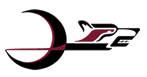 KWANTLEN PARK SECONDARY CLUB LIST 2023/2024Club NameFocusWhereWhenSponsor TeacherStudent CouncilTheir focus is to unite students at school, through different activities: the Dance, the School breakfast, activities in the Den at lunch, Carnival, Candy grams, Balding for dollars etc.. D213Tuesdays @ LunchBaldwinTheatre CompanyStudents will work together to produce a year end play.TheatreThursdays @ LunchPeters & OgilvieRadio ClubWill produce a radio broadcast / podcast. B117Grezci Table Top Social SocietyLearn how to play and participate in Dungeons and Dragons as well as other Table Top games. A110Tuesday, Wednesday and Thursday @ 3 - 4Barton and RecchiaWeight Room ClubFor students who want to be strongWeight RoomMonday – Thursday @ LunchBaldwinLibrary ClubBy application only. Students learn how to properly shelve and organize books, make displays and content for the social media, and review and talk about booksLibraryTuesdays and Thursdays after schoolBarronCrochet ClubFor students that want to learn and crochet amazing items. B116Thursdays @ LunchTurraMSAFor students to get together and discuss events and fundraising opportunities. B118Thursdays @ LunchRiasatLeo’s ClubSupporting groups in need around the community. Some events run by the group include bake sales and fundraising events. TheatreTuesdays @ LunchReedGlee ClubGroup singing for assemblies, events and activities.B116 / Band RoomMondays and Wednesdays 3 - 4Turra and TurraGood GuysTo educate and engage young Canadians in the conversation about homelessness. P10Wednesday @ Lunch BrockwayKPOP Dance ClubFor students that enjoy KPop music and want to learn dance choreography.Band RoomFriday 3 – 4Nattrass and LiuHalloween House of HorrorsA dramatic haunted house where students can work together to create a spooky Halloween experience. Ends after OctoberTheatreTuesday and Thursday 3 - 4Brazzill Speech ClubFor students that want to work on their English and conversation skills. D204Wednesday @ LunchOkabeSocial Justice ClubFor students interested in partaking in social justice causes. B112Wednesday @ LunchLavoieBeading ClubWeekly meetings to teach traditional beadwork.LibraryMonday @ 3 - 4Kaley and JoanMUNStudents are tasked with solving a global issue through research, drafting, lobbying and debate to pass a suitable ‘resolution’.C202Thursday @ LunchKingFilipino Student AssociationD212Friday @ 3 - 4YamzonArt ClubStudents can come together to create art.A111Monday and Wednesday @ 3 - 4EganX-BandTo provide year-round concert band instruction to KP students.Band RoomTuesday and Thursday @ 3  - 4BaekTSGTo provide year-round band instruction to Kwantlen students.Band RoomMonday and Wednesday @ lunchBaekBusiness ClubC202Friday @ LunchMackieRoboticsTo build and create robots. A119Tuesday, Wednesday and Thursday @ 3 - 4DrakeKP Comp - SciTo foster a community of programmers at KP and to work with schools across the district to help introduce more students to the world of Computer Science.A110RaiNews ClubTo work on creating a news paper / letter. D209Friday @ LunchTruongScience ClubFor students to create and work through experiments at Kwantlen. C210Tuesday @ 3 – 4, Wednesday @ lunchYin, Li, and ChenGSAStudent-run organizations that unite LGBTQ+ and allied youth to build community and organize around issues impacting them in their schools and communities.B111Wednesday @ lunchLeduc, Barron, Greczi, Gepp and PrevostChess ClubStudents can learn how to play chess and then challenge their friends.SohrevardiMIRAFor students interested in building and designing miniature railways.A119DrakeMAGIC: The GatheringFor students that want to learn and play the customizable card game, Magic: The Gathering. A111Lunchtime everydayEganAcademic SupportAcademic SupportAcademic SupportAcademic SupportAcademic SupportHomework ClubFor all students to get help with any course work after schoolD202Monday – Thursday after schoolLST DepartmentMath TutorialsFor all students to get help with math course work after schoolD210Tuesdays, ThursdaysAfter school until 4 Math DepartmentFrench TutoringFor all students looking to get help and support with their French classes.W – C200Thurs – D215Wednesdays and Thursdays from 2:45 to 3:45Bigot and Fonseca